  ANUNȚ DE PARTICIPAREprivind achiziționarea Gazului comprimat - Heliu pentru anul 2022prin achiziția de valoare micăDenumirea autorității contractante: IMSP Spitalul Clinic Republican „Timofei Moșneaga”IDNO: 1003600150783Adresa: MD-2025, mun.Chișinău, str.Nicolae Testemițanu 29Numărul de telefon/fax: 022 403 697Adresa de e-mail și de internet a autorității contractante: www.scr.md/ achizitiipublicescr@gmail.comAdresa de e-mail sau de internet de la care se va putea obține accesul la documentația de atribuire: documentația de atribuire este anexată în cadrul procedurii în SIA RSAP Cumpărătorul invită operatorii economici interesați, care îi pot satisface necesitățile, să participe la procedura de achiziție privind livrarea/prestarea/executarea următoarelor bunuri /servicii/lucrări:În cazul în care contractul este împărțit pe loturi un operator economic poate depune oferta (se va selecta): 1)   Pentru un singur lot 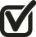 Admiterea sau interzicerea ofertelor alternative: nu se admiteTermenii și condițiile de livrare/prestare/executare solicitați: la solicitare, în decurs de 20 zile din data comenzii pe parcursul anului 2022;Termenul de valabilitate a contractului: 31 decembrie 2022;Scurta descriere a criteriilor privind eligibilitatea operatorilor economici care pot determina eliminarea acestora și a criteriilor de selecție; nivelul minim/obligativitatea cerințelor eventual impuse; se menționează informațiile solicitate: Tehnici și instrumente specifice de atribuire (dacă este cazul specificați dacă se va utiliza acordul-cadru, sistemul dinamic de achiziție sau licitația electronică): nu se aplică.Criteriul de evaluare aplicat pentru adjudecarea contractului: Cel mai mic preţ fără TVA cu corespunderea cerinţelor solicitate, pe lot.Termenul limită de depunere/deschidere a ofertelor:până la: SIA RSAPpe: SIA RSAPAdresa la care trebuie transmise ofertele sau cererile de participare: Ofertele sau cererile de participare vor fi depuse electronic prin intermediul SIA RSAPLocul deschiderii ofertelor: SIA RSAP, ofertele întârziate vor fi respinse. Limba sau limbile în care trebuie redactate ofertele sau cererile de participare: românaDenumirea și adresa organismului competent de soluționare a contestațiilor: Agenția Națională pentru Soluționarea ContestațiilorAdresa: mun. Chișinău, bd. Ștefan cel Mare și Sfânt nr.124 (et.4), MD 2001;Tel/Fax/email:022-820 652, 022 820-651, contestatii@ansc.mdData transmiterii spre publicare a anunțului de participare: SIA RSAPÎn cadrul procedurii de achiziție publică se va utiliza/accepta:Conducătorul grupului de lucru:  ___________________Ștefan BULGARUNr. d/oCod CPVDenumirea serviciilor solicitateU/MCanti-tateaSpecificarea tehnică deplină solicitată, Standarde de referințăValoarea estimată, fără TVA, leiLot 1. Încărcarea buetliilor cu heliu pauritate 99,0% (UN1046)Lot 1. Încărcarea buetliilor cu heliu pauritate 99,0% (UN1046)Lot 1. Încărcarea buetliilor cu heliu pauritate 99,0% (UN1046)Lot 1. Încărcarea buetliilor cu heliu pauritate 99,0% (UN1046)Lot 1. Încărcarea buetliilor cu heliu pauritate 99,0% (UN1046)Lot 1. Încărcarea buetliilor cu heliu pauritate 99,0% (UN1046)13 050,00  1.124111300-8Lot 1.1: Butelii 0,5Lbuc3Încărcarea buetliilor cu heliu pauritate 99,0% (UN1046)Butelii 0,5LGaz – HeliuPuritate 99,0%Presiunea – 90 Std.liters@2900 psig (200 bar.)1.224111300-8Lot 1.2: Butelii 0,7Lbuc3Încărcarea buetliilor cu heliu pauritate 99,0% (UN1046)Butelii 0,7LGaz – HeliuPuritate 99,0%Presiunea – 99 Std.liters@2200 psig (150 bar.)TOTALTOTALTOTALTOTALTOTALTOTAL13 050,00  Nr. d/oDescrierea criteriului/cerințeiMod de demonstrare a îndeplinirii criteriului/cerinței:Nivelul minim/ Obligativit.1Informații generale despre ofertantSă conțină obligatoriu numele conducătorului, date de contact (telefon și e-mail) și coordonatele bancare – confirmată prin aplicarea semnăturii electronice;Obligatoriu2Oferta conform modelului atașatÎncărcată la procedură, confirmată prin aplicarea semnăturii electronice;Obligatoriu3Certificat / Decizie/ Extras de înregistrareCopie, emis de Agenţia Servicii Publice, confirmat prin aplicarea semnăturii electronice;Obligatoriu4Certificat de conformitate sau echivalentul care certifică calitatea produsuluiCopie, confirmat prin aplicarea semnăturii electronice;Obligatoriu5Licenţa de activitate (în cazul încare activitatea se supune licențierii) / Autorizația sanitară de funcționareCopie, confirmat prin aplicarea semnăturii electronice;Obligatoriu6Aviz sanitarCopie, confirmat prin aplicarea semnăturii electronice;Termenul de livrare/prestareTermenul de livrare/prestarela solicitare, în decurs de 20 zile din data comenzii pe parcursul anului 2022;la solicitare, în decurs de 20 zile din data comenzii pe parcursul anului 2022;Modalitatea de efectuare a evaluăriiModalitatea de efectuare a evaluăriiCel mai mic preț fără TVA cu corespunderea cerințelor solicitate, pe lot;Cel mai mic preț fără TVA cu corespunderea cerințelor solicitate, pe lot;Termen și modalitatea de achitareTermen și modalitatea de achitarePrin transfer, în termen de 30 zile, din data prezentării facturii.Prin transfer, în termen de 30 zile, din data prezentării facturii.Denumirea instrumentului electronicSe va utiliza/accepta sau nudepunerea electronică a ofertelor sau a cererilor de participareSe acceptăsistemul de comenzi electroniceNu se acceptăfacturarea electronicăSe acceptăplățile electroniceSe acceptă